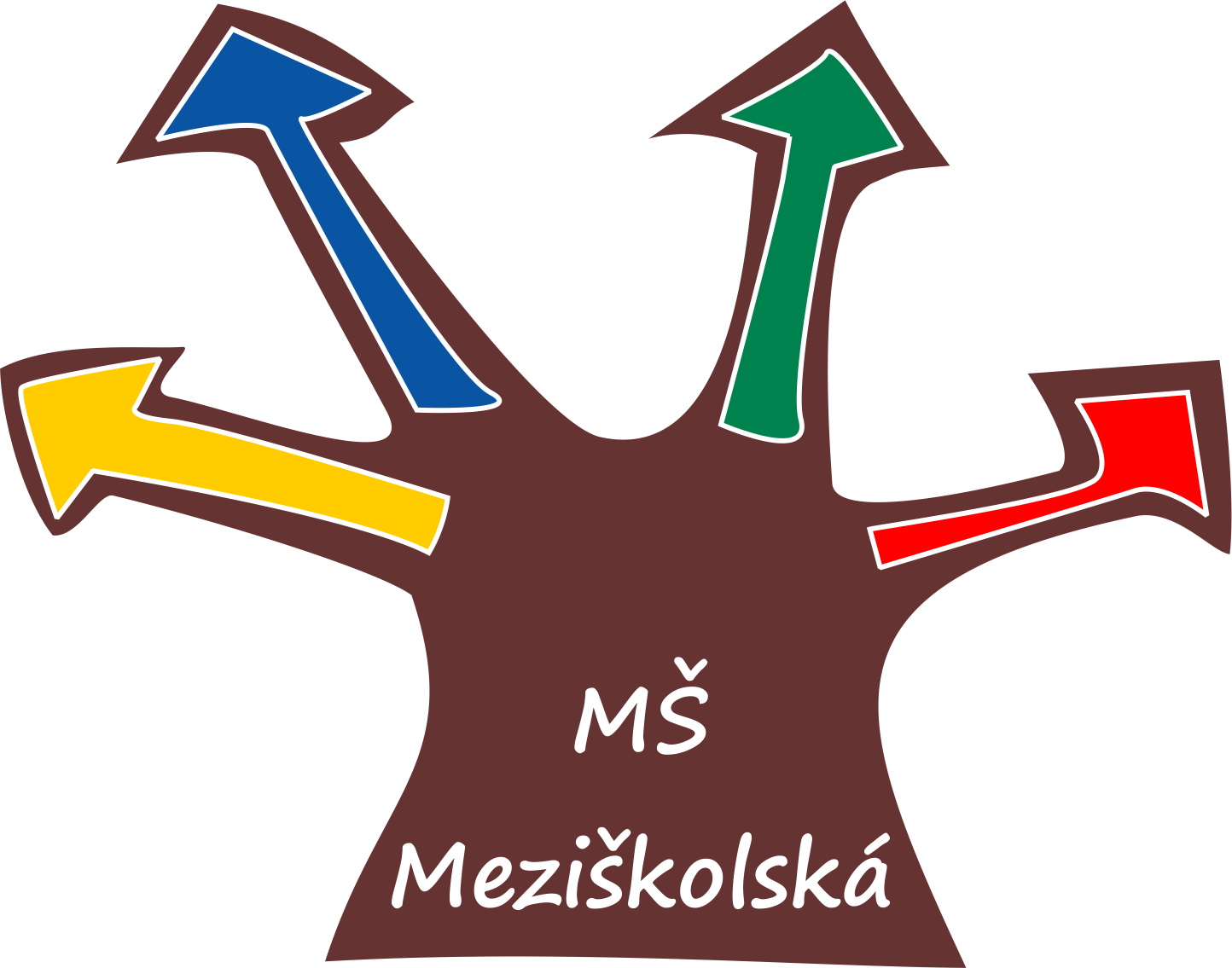 Sartoriova 2457/1, 169 00 Praha 6 - BřevnovPŘIHLÁŠKA NA PŘÍMĚSTSKÝ TÁBOR„Letní Olympiáda“ 10.-14.7.2023Datum narození dítěte:.....................................................................................................Bydliště:.............................................................................................................................Telefon: .............................................................................................................................2.kontaktní osoba: ………………………………………………………………………………………………Telefon: ……………………………………………………………………………………………………………E-mail: ..............................................................................................................................Zdravotní pojišťovna: .......................................................................................................Zdravotní omezení, alergie: .........................................................................................................................................................................................................................................Přihlašuji dítě na příměstský tábor v termínu 10. - 14. 7. 2023....................................................   podpis zákonného zástupcePřihlášky odevzdejte v originálu nejpozději do 14. 5. 2023